ANEXO No. 7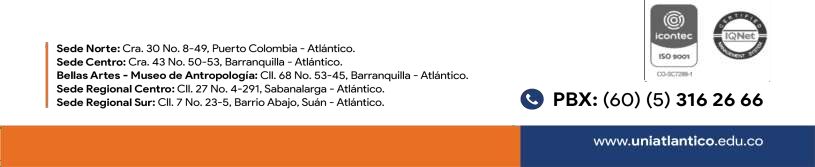 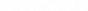 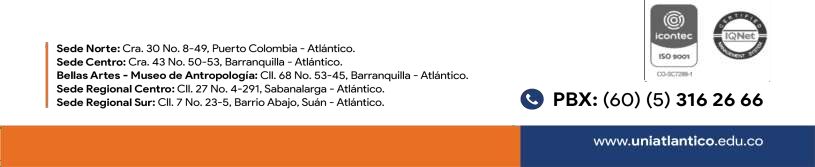 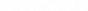 ACREDITACIÓN DE EMPRENDIMIENTO Y EMPRESA DE MUJERES (PERSONA JURÍDICA)jurídicas del Proponente Plural cuyo porcentaje de participación sea al menos del diez por ciento (10%) y acredite la condición de emprendimiento y empresa de mujeres.]SeñoresUNIVERSIDAD DEL ATLÁNTICO[Ciudad]REFERENCIA: ACREDITACIÓN DE EMPRENDIMIENTO Y EMPRESAS DE MUJERES - INVITACIÓN PÚBLICA DE MAYOR CUANTÍA No. 002-2024OBJETO: CONTRATAR EL SERVICIO DE VIGILANCIA FIJA, MÓVIL Y CANINA, CON Y SIN ARMAS, MEDIOS TECNOLÓGICOS Y SERVICIO CONEXO DE ASESORÍA, CONSULTORÍA E INVESTIGACIÓN, MANTENIMIENTO Y REPARACIÓN DE EQUIPOS DE VIGILANCIA Y OTROS SERVICIOS DE SEGURIDAD PARA LA UNIVERSIDAD DEL ATLÁNTICO, INCLUIDAS LAS SEDES ALTERNAS.Estimados señores:[Incluir el nombre del representante legal de la persona jurídica y del revisor fiscal, cuando este último exista de acuerdo con los requerimientos de ley, o el contador] identificados con [Incluir los números de identificación], en nuestra condición de representante legal [y revisor fiscal, cuando exista de acuerdo con los requerimientos de ley, o el contador] de [Incluir la razón social de la persona jurídica] identificada con el NIT [Incluir el NIT], en adelante el “Proponente” acreditamos la condición de ser emprendimiento y empresas de mujeres en los términos del artículo 2.2.1.2.4.2.14 del Decreto 1082 de 2015.[El Proponente escogerá una de las siguientes tres (3) opciones, para acreditar la condición de emprendimiento y empresas de mujeres:][Opción 1. Incorporar si la participación accionaria de la persona jurídica en su mayoría son mujeres y los derechos de propiedad han pertenecido a éstas durante el último año.]Manifestamos bajo la gravedad de juramento que más del cincuenta por ciento (50%) de las acciones, partes de interés o cuotas de participación de la persona jurídica pertenecen a mujeres y los derechos de propiedad han pertenecido a estas durante al menos el último año anterior a la fecha de cierre delProceso de Selección. En el siguiente cuadro señalamos la distribución de los derechos en la sociedad y el tiempo en el que las mujeres han mantenido su participación:Manifestamos bajo la gravedad de juramento que por lo menos el cincuenta por ciento (50%) de los empleos del nivel directivo de la persona jurídica son ejercidos por mujeres y estas han estado vinculadas laboralmente a la empresa durante al menos el último año anterior a la fecha de cierre del Proceso de Selección en el mismo cargo u otro del mismo nivel.Para los efectos de esta certificación son empleos del nivel directivo aquellas cuyas funciones están relacionadas con la dirección de áreas misionales de la empresa y la toma de decisiones a nivel estratégico. En este sentido, serán cargos del nivel directivo los que dentro de la organización de la empresa se encuentran ubicados en el nivel de mando o los que por su jerarquía desempeñan cargos encaminados al cumplimiento de funciones orientadas a representar al empleador.En el siguiente cuadro señalamos de forma detallada la identificación de las personas que conforman los cargos del nivel directivo del Proponente, el número de mujeres y el tiempo de vinculación:Como soporte de esta declaración, se anexa copia de los respectivos documentos de identidad, copia de los contratos de trabajo o certificación laboral con las funciones, así como el certificado de aportes a seguridad social del último año en el que se demuestren los pagos realizados por el empleador, en relación con cada una de las personas que conforman el nivel directivo del Proponente.[Opción 3. Incorporar si se reúnen las dos (2) condiciones previstas en los siguientes literales: a) cuando la participación accionaria de la persona jurídica en su mayoría son mujeres, y los derechos de propiedad han pertenecido a éstas durante el último año y b) cuando por lo menos el 50% de los empleos del nivel directivo de la persona jurídica son ejercidos por mujeres y estas han estado vinculadas laboralmente durante al menos el último año.]Manifestamos bajo la gravedad de juramento que: i) más del cincuenta por ciento (50%) de las acciones, partes de interés o cuotas de participación de la persona jurídica pertenecen a mujeres y los derechos de propiedad han pertenecido a estas durante al menos el último año anterior a la fecha de cierre del Proceso de Selección, y ii) por lo menos el cincuenta por ciento (50%) de los empleos del nivel directivo de la persona jurídica son ejercidos por mujeres y estas han estado vinculadas laboralmente a la empresa durante al menos el último año anterior a la fecha de cierre del Proceso de Selección en el mismo cargo u otro del mismo nivel.En el siguiente cuadro señalamos la distribución de los derechos en la sociedad, el tiempo en el que las mujeres han mantenido su participación, la identificación de las personas que conforman los cargos del nivel directivo del Proponente, el número de mujeres y el tiempo de vinculación de estas:Como soporte de esta declaración, se anexa copia de los respectivos documentos de identidad, copia de los contratos de trabajo o certificación laboral con las funciones, así como el certificado de aportes a seguridad social del último año en el que se demuestren los pagos realizados por el empleador, en relación con cada una de las personas que conforman el nivel directivo del Proponente.En constancia, se firma en	, a los 	 días del mes 	de 2024.[Nombre y firma del representante legal de la persona jurídica][Nombre y firma del contador o revisor fiscal, si está obligado a tenerlo]ANEXO No.6ACREDITACIÓN DE EMPRENDIMIENTO Y EMPRESA DE MUJERES (PERSONA NATURAL)[Este Formato debe diligenciarse por los Proponentes persona natural o los integrantes persona natural del Proponente Plural cuyo porcentaje de participación sea al menos del diez por ciento (10%) y acredite la condición de emprendimiento y empresa de mujeres.]SeñoresUNIVERSIDAD DEL ATLÁNTICO[Ciudad]REFERENCIA: ACREDITACIÓN DE EMPRENDIMIENTO Y EMPRESAS DE MUJERES - INVITACIÓN PÚBLICA DE MAYOR CUANTÍA No. 002-2024OBJETO: CONTRATAR EL SERVICIO DE VIGILANCIA FIJA, MÓVIL Y CANINA, CON Y SIN ARMAS, MEDIOS TECNOLÓGICOS Y SERVICIO CONEXO DE ASESORÍA, CONSULTORÍA E INVESTIGACIÓN, MANTENIMIENTO Y REPARACIÓN DE EQUIPOS DE VIGILANCIA Y OTROS SERVICIOS DE SEGURIDAD PARA LA UNIVERSIDAD DEL ATLÁNTICO, INCLUIDAS LAS SEDES ALTERNAS.Estimados señores:[Incluir el nombre de la persona natural] identificada con [Incluir el número de identificación], en mi condición de mujer, en adelante el “Proponente”, acredito la condición de ser emprendimiento y empresas de mujeres en los términos del artículo 2.2.1.2.4.2.14 del Decreto 1082 de 2015, para lo cual manifiesto bajo la gravedad de juramento que he ejercido actividades comerciales a través del establecimiento de comercio [Indicar el nombre del establecimiento de comercio], [identificado con NIT  ], durante al menos el último año anterior contado a partir de la fecha del cierre del presente proceso de selección.Para acreditar la anterior circunstancia aporto [copia de la cédula de ciudadanía, la cédula de extranjería o el pasaporte, según corresponda, así como la copia del registro mercantil].En constancia, se firma en	, a los 	 días del mes 	de 2024.[Nombre y firma de la Persona Natural]ANEXO No.6ACREDITACIÓN DE EMPRENDIMIENTO Y EMPRESA DE MUJERES (ASOCIACIONES Y COOPERATIVAS)integrantes asociaciones o cooperativas del Proponente Plural cuyo porcentaje de participación sea al menos del diez por ciento (10%) y acredite la condición de emprendimiento y empresa de mujeres.]SeñoresUNIVERSIDAD DEL ATLÁNTICO[Ciudad]REFERENCIA: ACREDITACIÓN DE EMPRENDIMIENTO Y EMPRESAS DE MUJERES - INVITACIÓN PÚBLICA DE MAYOR CUANTÍA No. 002-2024OBJETO: CONTRATAR EL SERVICIO DE VIGILANCIA FIJA, MÓVIL Y CANINA, CON Y SIN ARMAS, MEDIOS TECNOLÓGICOS Y SERVICIO CONEXO DE ASESORÍA, CONSULTORÍA E INVESTIGACIÓN, MANTENIMIENTO Y REPARACIÓN DE EQUIPOS DE VIGILANCIA Y OTROS SERVICIOS DE SEGURIDAD PARA LA UNIVERSIDAD DEL ATLÁNTICO, INCLUIDAS LAS SEDES ALTERNAS.Estimados señores:[Incluir el nombre del representante legal de la asociación o cooperativa] identificado con [Incluir el número de identificación], en mi condición de representante legal de [Incluir la razón social de la asociación o cooperativa] identificado con el NIT [Incluir el NIT], en adelante el “Proponente” acredito la condición de ser emprendimiento y empresas de mujeres en los términos del artículo 2.2.1.2.4.2.14 del Decreto 1082 de 2015, para lo cual certifico bajo la gravedad de juramento que más del cincuenta por ciento (50 %) de los asociados son mujeres y que la participación de estás en la [indicar si es en la asociación o cooperativa], ha permanecido durante al menos el último año anterior contado a partir de la fecha del cierre del proceso de contratación.En constancia, se firma en	, a los 	 días del mes 	de 2024.[Nombre y firma del representante legal de la asociación o cooperativa]Identificación de las mujeres en la persona jurídicaNúmero de acciones, partes de interés o cuotas de participación de la persona jurídica, o el alcance o condición de su participación en el caso de lasPersonas Jurídicas sin ánimo de lucroTiempo en el que las mujeres han mantenido laparticipaciónNombre completo y número de identificación de las personas que conforman los cargos del nivel directivo en laPersona JurídicaNúmero de mujeres que ejercen cargos del nivel directivo en la Persona JurídicaTiempo de vinculación de las mujeres que ejercen cargos del nivel directivo en la Persona Jurídica[Indique únicamente el tiempo de vinculación de las mujeres que ejercen cargos del nivel directivo en laPersona jurídica]Número deNombreNúmeroTiempo deacciones, partes decompleto ydevinculaciónIdentificación de las mujeres en la Persona Jurídicainterés o cuotas departicipación de la Persona Jurídica, o el alcance o condición de su participación en el caso de las personasTiempo en que las mujeres han mantenido la participaciónnúmero deidentificación de las personas que conforman los cargos delnivel directivo en la personamujeres queejercen cargos del nivel directivoen la Persona Jurídicade las mujeresque ejercen cargos del nivel directivo en la Persona Jurídicajurídicas sin ánimojurídicade lucro